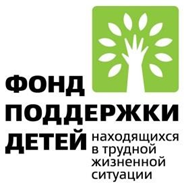 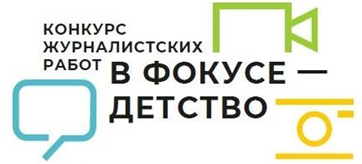 Победители XIII Всероссийского конкурса журналистских работ «В фокусе – детство» Специальные дипломы конкурсаЗа отличное качество представленных работ, владение темой, содержательность и динамичность материала отличное качество представленных работ, владение темой, содержательность и динамичность материалаШульженко Олеся Олеговна, Республика Марий Эл, Радиостанция «МЭТР FM», «Детский телефон доверия»;Ершов Александр Викторович, Республика Марий Эл, ТК РОССИЯ 1, «В марийской деревне Пекоза живет единственная семья»;Кулевцова Надежда Александровна, Республика Хакасия, Филиал ВГТРК – ГТРК «Хакасия», радио России- Хакасия, Программа «Айра» («Ручеек»);Чаплыгина Татьяна Владимировна, Республика Карелия АУ РК «Информационное агентство «Республика Карелия», «Телевизионная программа «Территория культуры»/Кантелетерапия»;Лидов Максим Александрович, Панкратов Андрей Анатольевич, Московская область, «Социальное телевидение Подмосковья» (СоцТВ), «Путь к милосердию начинается с детства». Специальные дипломы конкурса для юных журналистовЗа желание менять мир к лучшемуЛарионова Дарья Николаевна, ученица 7а класса МОУ Разметелевская СОШ, Ленинградская область, Медиаредакция «Наше ВСЁ», МЕСТНЫЙ МЕДИАЦЕНТР, «Такие кареглазенькие, как мы»;Молоканова Светлана Александровна, студентка, Алтайский край, Редакция газеты «Вечерний Барнаул», «Не сидится на месте».Номинация «Многодетная Россия»Номинация «Многодетная Россия»1.1.лучшая печатная публикацияПолякова Марина ПетровнаЛипецкая областьРедакция областной газеты «Липецкая газета»  «Он один, а их – восемь!1.2лучшая интернет -публикацияМусабаева Тогжан ЖексембаевнаЧелябинская областьИнформационное агентство «Первое областное» «Один день из жизни женщины: многодетная мама из Челябинской области о том, как совмещать карьеру и семью»1.3лучший ТВ-сюжетМорева Юлия ЕвгеньевнаЯмало-Ненецкий автономный округТелеканал «Ямал 1»«Тройная радость»1.4лучший радио-сюжетАртемьева Ольга ВячеславовнаЧувашская Республика«Национальное радио Чувашии – Чăваш ен» «Сердце, отданное детям»1.5лучшая публикация в блогеМаксакова Дарья Сергеевна Курская областьМолодёжное сетевое издание «Префикс plus» «Быть мамой – защищать своего ребёнка»Номинация «Выйти в плюс»Номинация «Выйти в плюс»2.1лучшая печатная публикацияГолубева Мария АлександровнаРеспублика Карелия Федеральное издание «Учительская газета»Пряничный переполох2.2лучшая интернет–публикацияУмурзакова Татьяна Вячеславовна Ульяновская областьООО «Репортер 73» «Стартапы многодетной мамы из Новоульяновска»2.3лучший ТВ-сюжетКабулова Ирина ПетровнаРеспублика Северная Осетия – АланияГАУ «Национальная телекомпания «Осетия-Ирыстон»«Страусиная ферма» из цикла программ «Точка отсчёта»2.4лучший радио-сюжетДиндиенко Анна СергеевнаАлтайский крайГТРК «Алтай»«Потому что дети» – игры»Номинация «Номер доверия»Номинация «Номер доверия»3.1лучшая печатная публикацияТутенко Вероника НиколаевнаКурская областьГазета «Курская правда»«Я с тобой!»3.2лучший ТВ-сюжетАбрамова Валентина ВитальевнаАмурская областьГБУ «Агентство по массовым коммуникациям «Амурмедиа» «Область безопасного детства»3.3лучший радио-сюжет Гутовская Елизавета СергеевнаХанты-Мансийский автономный округ-Юграрадио «Югра» АУ ОТРК «Югра»«Телефон доверия»Номинация «Помощь в новом формате»Номинация «Помощь в новом формате»4.1лучшая печатная публикацияРодионова Светлана ПетровнаРеспублика МордовияГазета «Мордовия»«Приют для мамы4.2лучшая интернет –публикацияПащук Любовь МихайловнаАлтайский крайСайт администрации города Славгорода«Социальная служба улучшит качество жизни семей, воспитывающих детей с нарушениями в развитии»4.3лучший ТВ-сюжетЛидов Максим Александрович, Никитин Василий ЕвгеньевичМосковская областьСоциальное телевидение Подмосковья» (СоцТВ)«Инновационный проект «Микрореабилитационный центр на дому»Номинация «Работа над ошибками»Номинация «Работа над ошибками»5.1лучшая печатная публикацияГолубева Мария АлександровнаРеспублика КарелияФедеральное издание «Учительская газета»«Успешен будь!»5.2лучшая интернет – публикацияПознахарева Елена Павловнаг. Москва«Электронный журнал для специалистов семейного устройства и профилактики социального сиротства «СиД»«Очень постоянный взрослый»5.3лучший ТВ-сюжетПьянков Федор ИвановичЛенинградская областьМультивидеопортал молодёжи для молодёжи «ЮНПРЕСС»«Пас в будущее» Номинация «Жизнь замечательных семей»Номинация «Жизнь замечательных семей»6.1лучшая печатная публикацияРогожкина Екатерина ДмитриевнаПензенская областьОбластная газета «Пензенская правда»«То, что не купишь за деньги»6.2лучшая интернет-публикацияДарчиева Юлия ГеоргиевнаРеспублика Северная Осетия – АланияРеспубликанская ежедневная газета «Северная Осетия»«Главное слово − «семья»6.3лучший ТВ-сюжетАкинфеева Олеся Александровна Московская область Телекомпания «ОТВ-Серпухов» «Свое место»6.4лучший радио-сюжет Кукеева Анастасия ВасильевнаРеспублика КалмыкияРадиокомпания «Европа Плюс «Элиста» «Новости на ЕВРОПЕ ПЛЮС»Номинация «Дорогой безграничных возможностей»Номинация «Дорогой безграничных возможностей»7.1лучшая печатная публикацияКоржавина Светлана РомановнаРеспублика Карелия «Моя Газета+»«Повод для улыбки, когда нет причин для радости»7.2лучшая интернет-публикацияЧурилина Ирина ВладимировнаЧелябинская область Сетевое издание «Магнитогорский рабочий» «Первый раз в ресурсный класс»7.3лучший ТВ-сюжетСытенко Виктория ДмитриевнаАмурская область Телеканал «Россия 24»«Вакансия с особым статусом»7.4лучший радио-сюжет Шидловская Татьяна Илеодоровна, Емельянова Светлана Леонидовна Республика КарелияВГТРК ГТРК «Карелия»«Дружба»7.5лучшая публикация в блогеРтищева Наталья Владимировна, Курбатова Елена ГеннадьевнаТульская область«Школьный информационный канал – 2»«Мир один на всех. Общаться, дружить и творить».Номинация «Я-родитель»Номинация «Я-родитель»8.1лучшая печатная публикацияКоржова Елена АльбертовнаБелгородская областьОбластная общественно-политическая газета «Белгородские известия»	«Жизнь моя полна»8.2лучшая интернет-публикацияСвиязова Елена ЛеонидовнаУльяновская область «ВЕШКАЙМСКИЕ ВЕСТИ»		«Они просто в другом измерении»8.3лучший ТВ-сюжетГурьянова Юлия Александровна Ямало-Ненецкий АО	МБУ «СМИ Тазовского района»		«Три судьбы»8.4лучший радио-сюжет Шувалова Александра ДмитриевнаСамарская область	ГТРК Самара, Радио России – Самара «Звонкий час. Буллинг в школе»8.5лучшая публикация в блогеДолгих Ирина Леонидовна Воронежская область	СМИ «aif.ru» 		«Вся ответственность на родителях». Психолог – о половом воспитании детей»